Dear Chair and Vice-chairs,You will find here attached a new report that is buzzing right now in the media, and that is very good for the livestock sector. It basically tells people to stop stressing and to keep eating both processed and unprocessed meat, debunking all these Eat-Lancet nonsense, which is very good for us.Drodzy przewodniczący i wiceprzewodniczący,W załączeniu znajduje się nowy raport, który obecnie jest obecny w mediach i jest bardzo korzystny dla sektora zwierzęcego. Zasadniczo informuje ludzi, aby przestali się stresować i nadal spożywali zarówno przetworzone, jak i nieprzetworzone mięso, obalając te wszystkie bzdury Eat-Lancet, co stanowi dla naszego środowiska informację bardzo korzystną.https://annals.org/aim/fullarticle/2752328/unprocessed-red-meat-processed-meat-consumption-dietary-guideline-recommendations-from#   Summary here: Podsumowanie tutaj:https://www.theaustralian.com.au/science/no-need-to-ditch-red-meat-study/news-story/8847465c46feaf537964e8a1c9654ede 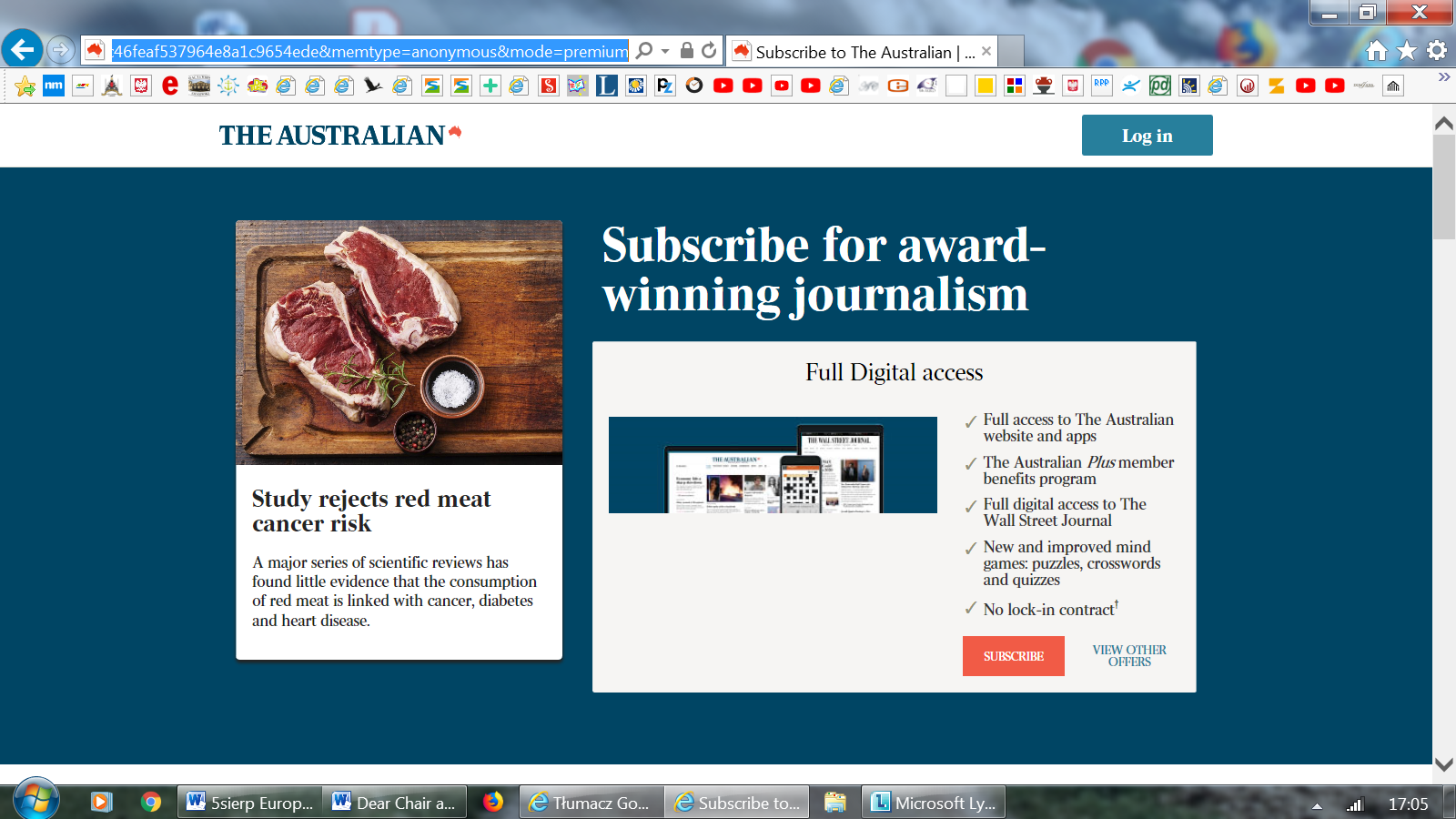 “Red and Processed Meat Consumption and Risk for All-Cause Mortality and Cardiometabolic Outcomes: A Systematic Review and Meta-analysis of Cohort Studies”„Konsumpcja mięsa czerwonego i przetworzonego oraz ryzyko śmiertelności ogólnej i wyników kardiometabolicznych: przegląd metodyczny i metaanaliza badań Kohortowych”https://annals.org/aim/fullarticle/2752320/red-processed-meat-consumption-risk-all-cause-mortality-cardiometabolic-outcomesDietary guidelines generally recommend limiting intake of red and processed meat. The authors evaluate the association between red and processed meat consumption and all-cause mortality, cardiometabolic outcomes, quality of life, and satisfaction with diet among adults. To carry on the assessment, the authors selected cohort studies with at least 1000 participants that reported an association between unprocessed red or processed meat intake and outcomes of interest. Teams of 2 reviewers independently extracted data and assessed risk of bias. One investigator assessed certainty of evidence, and the senior investigator confirmed the assessments. The authors conclude that the magnitude of association between red and processed meat consumption and all-cause mortality and adverse cardiometabolic outcomes is very small, and the evidence is of low certainty.Wytyczne żywieniowe ogólnie zalecają ograniczenie spożycia czerwonego i przetworzonego mięsa. Autorzy oceniają związek między spożyciem czerwonego i przetworzonego mięsa a śmiertelnością z jakiejkolwiek przyczyny, wynikami kardiometabolicznymi, jakością życia i zadowoleniem osób dorosłych z diety. Aby przeprowadzenia oceny, autorzy wybrali badania kohortowe z udziałem co najmniej 1000 uczestników, które wyrazili zainteresowanie wynikami wynikającymi ze spożywaniem surowego mięsa czerwonego lub mięsa przetworzonego. 2 zespoły analityczne niezależnie wyodrębniły dane i oszacowały ryzyko błędu. Jeden analityk oceniał pewność dowodów, a starszy analityk potwierdził oceny. Autorzy stwierdzili, że siła związku między spożyciem czerwonego i przetworzonego mięsa a śmiertelnością z jakiejkolwiek przyczyny i niekorzystnymi wynikami kardiometabolicznymi jest bardzo niewielka, a dowody cechuje niski poziom pewności.“Reduction of Red and Processed Meat Intake and Cancer Mortality and Incidence: A Systematic Review and Meta-analysis of Cohort Studies”„Obniżenie spożycia czerwonego i przetworzonego mięsa oraz umieralności i zachorowalności na raka: Przegląd metodyczny i metaanaliza badań kohortowych”https://annals.org/aim/fullarticle/2752321/reduction-red-processed-meat-intake-cancer-mortality-incidence-systematic-reviewThe authors conclude that the possible absolute effects of red and processed meat consumption on cancer mortality and incidence are very small, and the certainty of evidence is low to very low.Autorzy stwierdzają, że możliwość bezwzględnego wpływu spożycia czerwonego i przetworzonego mięsa na umieralność i zachorowalność na raka jest bardzo niewielka, a pewność dowodów zawiera się w skali od niskiej do bardzo niskiej.“Patterns of Red and Processed Meat Consumption and Risk for Cardiometabolic and Cancer Outcomes: A Systematic Review and Meta-analysis of Cohort Studies”„Modele konsumpcji czerwonego i przetworzonego mięsa a ryzyka wystąpienia objawów kardiometabolicznych i nowotworowych: przegląd metodyczny i metaanaliza badań kohortowych ”https://annals.org/aim/fullarticle/2752327/patterns-red-processed-meat-consumption-risk-cardiometabolic-cancer-outcomes-systematicThe authors conclude that “Low- or very-low-certainty evidence suggests that dietary patterns with less red and processed meat intake may result in very small reductions in adverse cardiometabolic and cancer outcomes”.Autorzy stwierdzają, że „Dowody cechujące się niskim lub bardzo niskim stopniem pewności sugerują, że modele konsumpcji z mniejszą ilością czerwonego i przetworzonego mięsa mogą powodować bardzo małe obniżenie objawów kardiometabolicznych i nowotworowych”.“Unprocessed Red Meat and Processed Meat Consumption: Dietary Guideline Recommendations From the Nutritional Recommendations (NutriRECS) Consortium”“Spożycie nieprzetworzonego czerwonego mięsa i przetworzonego mięsa: zalecenia dietetyczne przez konsorcjum rekomendacji żywieniowych (NutriRECS)”https://annals.org/aim/fullarticle/2752328/unprocessed-red-meat-processed-meat-consumption-dietary-guideline-recommendations-from Dietary guideline recommendations require consideration of the certainty in the evidence, the magnitude of potential benefits and harms, and explicit consideration of people's values and preferences. A set of recommendations on red meat and processed meat consumption was developed on the basis of 5 de novo systematic reviews that considered all of these issues. The recommendations were developed by using the Nutritional Recommendations (NutriRECS) guideline development process, which includes rigorous systematic review methodology, and GRADE methods to rate the certainty of evidence for each outcome and to move from evidence to recommendations. The panel of experts suggests that adults continue current unprocessed red meat consumption (weak recommendation, low-certainty evidence). Similarly, the panel suggests adults continue current processed meat consumption (weak recommendation, low-certainty evidence).Zalecenia dietetyczne wymagają uwzględnienia pewności dowodów, wielkości potencjalnych korzyści i szkód a w szczególności uwzględnienia oceny ludzi i ich preferencji. Na podstawie 5 de novo przeglądów metodycznych, uwzględniających wszystkie te kwestie opracowano zestaw zaleceń dotyczących konsumpcji mięsa czerwonego i mięsa przetworzonego. Zalecenia zostały opracowane przy użyciu procesu opracowywania wytycznych do zaleceń żywieniowych (NutriRECS). Obejmuje on rygorystyczną metodykę przeglądu metodycznego oraz metody GRADE dla wykonania oceny pewności dowodów dla każdego wyniku i przejścia od dowodów do zaleceń. Panel ekspertów sugeruje, że dorośli kontynuują obecne spożycie nieprzetworzonego mięsa czerwonego (słaba rekomendacja, mało wiarygodne dowody). Podobnie panel sugeruje, że dorośli kontynuują obecne spożycie przetworzonego mięsa (słaba rekomendacja, mało wiarygodne dowody). Thomas SanchezTłumaczenie PZZHiPDFINANSOWANE Z FUNDUSZU PROMOCJI MIĘSA DROBIOWEGO